ПРОЕКТО внесении изменений в УставЯльчикского   района			Чувашской    Республики    На основании Федерального закона от 6 октября .  № 131-ФЗ «Об общих принципах организации местного самоуправления в Российской Федерации»,  Закона Чувашской Республики от 18 октября 2004 г. «Об организации местного самоуправления в Чувашской Республике» и в целях приведения Устава Яльчикского района Чувашской Республики в соответствии с действующим законодательством, Собрание депутатов Яльчикского района Чувашской Республики решило:1. Внести в  Устав Яльчикского района Чувашской Республики, принятый  решением Собрания депутатов Яльчикского района Чувашской Республики от 24 сентября 2012 г. № 15/1-с (с изменениями, внесенными решениями Собрания депутатов Яльчикского района Чувашской Республики от 18 февраля 2014 г. №  26/1-с,  от 9 декабря 2014 г. № 31/1-с, от 10 марта 2015 г. № 34/2-с, от 29 марта 2016 г. № 8/2-с, от 12 декабря 2017 г.  № 20/1-с, от 4 декабря 2018 г. № 30/1-с) следующие изменения:1) пункт 8 части 1 статьи 8 после слова «прав» дополнить словами «коренных малочисленных народов и других»;2)   пункт 5 статьи 10 признать утратившим силу;3) пункт 12 части 7 статьи 23 изложить в следующей редакции:«12) преобразования Яльчикского района Чувашской Республики, осуществляемого в соответствии с частями 3.1-1, 4, 6, статьи 13 Федерального закона от 6 октября  2003 г. № 131-ФЗ , а также в случае упразднения Яльчикского района Чувашской Республики;»;4)  часть 4 статьи 30 изложить в следующей редакции: «4. Депутат Собрания депутатов Яльчикского района Чувашской Республики должен соблюдать ограничения, запреты, исполнять обязанности, которые установлены Федеральным законом от 25 декабря 2008 г. № 273-ФЗ «О противодействии коррупции» и другими федеральными законами. Полномочия депутата, прекращаются досрочно в случае несоблюдения ограничений, запретов, неисполнения обязанностей, установленных Федеральным законом от 25 декабря 2008 г. № 273-ФЗ «О противодействии коррупции», Федеральным законом от 3 декабря 2012 г. № 230-ФЗ «О контроле за соответствием расходов лиц, замещающих государственные должности, и иных лиц их доходам», Федеральным законом от 7 мая 2013 г. № 79-ФЗ «О запрете отдельным категориям лиц открывать и иметь счета (вклады), хранить наличные денежные средства и ценности в иностранных банках, расположенных за пределами территории Российской Федерации, владеть и (или) пользоваться иностранными финансовыми инструментами», если иное не предусмотрено Федеральным законом от 6 октября 2003 г. № 131-ФЗ «Об общих принципах организации местного самоуправления в Российской Федерации». К депутату Собрания депутатов Яльчикского района Чувашской Республики, представившему недостоверные или неполные сведения о своих доходах, расходах, об имуществе и обязательствах имущественного характера, а также сведения о доходах, расходах, об имуществе и обязательствах имущественного характера своих супруги (супруга) и несовершеннолетних детей, если искажение этих сведений является несущественным, могут быть применены меры ответственности, предусмотренные частью 7.3-1 статьи 40 Федерального закона от 6 октября 2003 г.  № 131-ФЗ. Порядок принятия решения о применении к депутату Собрания депутатов Яльчикского района Чувашской Республики мер ответственности, указанных части 7.3-1 статьи 40 Федерального закона от 6 октября 2003 г.  № 131-ФЗ,  определяется решением Собрания депутатов Яльчикского района Чувашской Республики в соответствии с законом Чувашской Республики.»; 5) пункт 3 статьи 34 изложить в следующей:«3) преобразования Яльчикского района Чувашской Республики, осуществляемого в соответствии с частями 3.1-1, 4, 6, статьи 13 Федерального закона от 6 октября 2003 г. № 131-ФЗ, а также в случае упразднения Яльчикского района Чувашской Республики;»;6) пункт 11 части 8 статьи 38 изложить в следующей редакции:«11) преобразования Яльчикского района Чувашской Республики, осуществляемого в соответствии с частями 3.1-1, 4, 6, статьи 13 Федерального закона от  6 октября 2003 г. № 131-ФЗ, а также в случае упразднения Яльчикского района Чувашской Республики;».2. Настоящее решение вступает в силу после его государственной регистрации и официального опубликования.Глава Яльчикского районаЧувашской Республики                                                                  И.И.Васильева       2Чёваш РеспубликиЕлч.к район.Елч.к районДепутатсен пухёв.ЙЫШЁНУ2019=.                      - м.ш. №                          Елч.к ял.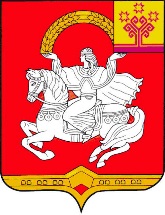 Чувашская  Республика       Яльчикский район       Собрание депутатов       Яльчикского района    РЕШЕНИЕ«     »                   2019 г. №                        село Яльчики